「健康遊臺灣」活動辦法依據：教育部國民及學前教育署104年健康體位輔導與推廣計畫辦理活動目的　　「健康遊臺灣」係教育部國民及學前教育署104年度健康體位輔導與推廣計畫中，透過教師給予學生的學期中加上暑假動態學習單，協助學生於學期中及暑假期間，定期每週於紙本上填答健康遊臺灣的里程數累計登記表，以幫助學生對身體活動及健康產生自覺，並能自主管理己身健康。開學後，上網登錄學生暑假期間的身體活動狀況，藉由統計資料以及學生的腰圍、身高、體重之紀錄以及身體質量指數的計算，深入了解臺灣學生身體活動量與體位狀況，俾利教育部及各校針對學生健康生活型態實施更合適學生的政策。主辦單位：教育部國民及學前教育署承辦單位：國立陽明大學學校衛生研究中心參加對象高級中等學校、國民中學、國民小學高級中等學校、國民中學、國民小學各班級高級中等學校、國民中學、國民小學在校學生實施方式實施日程：104年6月22日起至104年10月17日止。實施內容紀錄運動里程，健康遊臺灣學生於規定實施日程中，自選8週（至少4週暑假），使用「健康遊臺灣學習單（附件1）」紀錄每日運動里程數，依據「健康遊臺灣地圖（附件2）」所規劃的旅程（附件3），開始展開個人、班級及學校之間的遊臺灣競賽。每位學生所記錄的每日運動里程，須經家長簽名認證，並且在完成8週的紀錄之後，由學校師長前往「學生自主管理網站www.ym.edu.tw/action」，登錄身體活動里程數。學生參與各項運動，可計2公里運動里程數，換算方式如下：以3分鐘跑走200公尺；6分鐘跑走400公尺；每小時4公里速度跑走2公里，即跑走30分鐘。跳繩15分鐘。累計跳繩300下。持續游泳、打球或其他運動30分鐘。每位學生每天最多可累計8公里運動里程數，等於運動2小時。紀錄身體質量指數學生須分別於104年5-6月及9-10月期間，經學校護理師量測身高及體重後，由學校師長前往「學生自主管理網站」登錄2次身高及體重測量結果。填寫活動心得或班級活動策略表參加個人獎學生，須撰寫活動心得表（附件4）。參加班級獎者，須於獲獎後撰寫班級活動策略表（附件5）。「個人獎活動心得表」填寫完畢後，併同「健康遊臺灣學習單」於104年11月6日（星期五）以前，郵寄至臺北市北投區立農街二段155號國立陽明大學護理館610研究室，劉影梅老師收。活動網站：學校師長須於104年9月14日起至11月6日止，前往學生自主管理網站（http://www.ym.edu.tw/action/），填寫完成「身體活動里程數」、「身高」及「體重」。健康遊臺灣地圖下載方式PDF檔：https://goo.gl/mKQXndAI檔：https://goo.gl/cWqqx1報名方式報名期程：104年10月27日起至104年11月7日止。報名網址：https://goo.gl/B2kRg3評分方式個人獎學生每天運動30分鐘以上的天數，須達40天以上，未達者不予計算。運動里程數佔評分70%。身體質量指數進步量佔評分20%。活動心得佔評分10%。班級獎（獲獎後須撰寫班級活動策略，如附件5）班級學生參加率須達70%以上，未達班級不予計算。班級標準化後總累計里程數佔評分70%。班級身體質量指數變化進步量20%。班級學生參加率佔評分10%。學校獎校內班級參加率須達30%以上，各班學生參加率須達70%以上得計1班，未達上述標準不予計算（特殊班可排除）。全校標準化後總累計里程數佔評分70%。全校參加活動學生體位適中比例進步量佔評分20%。全校班級參加率10%。獎勵方式個人獎班級獎學校獎上揭獲獎人員及學校，將由教育部國民及學前教育署函請各地方教育局（處）辦理敘獎。成績公告：104年11月下旬於活動網站（http://www.ym.edu.tw/active/）公告。頒獎典禮：105年1月下旬（舉辦地點另行通知）。聯絡方式：聯絡單位：國立陽明大學學校衛生研究中心聯絡電話：02-2826-7000轉5332或5040聯絡Email：fitaid@gmail.com聯絡人：陳先生本辦法經呈教育部國民及學前教育署核備後實施，修正時亦同。附件1　「健康遊臺灣」學習單	附件1　「健康遊臺灣」學習單（續）附件1　「健康遊臺灣」學習單（續）附件1　「健康遊臺灣」學習單（續）運動里程數紀錄欄位不足，敬請自行增列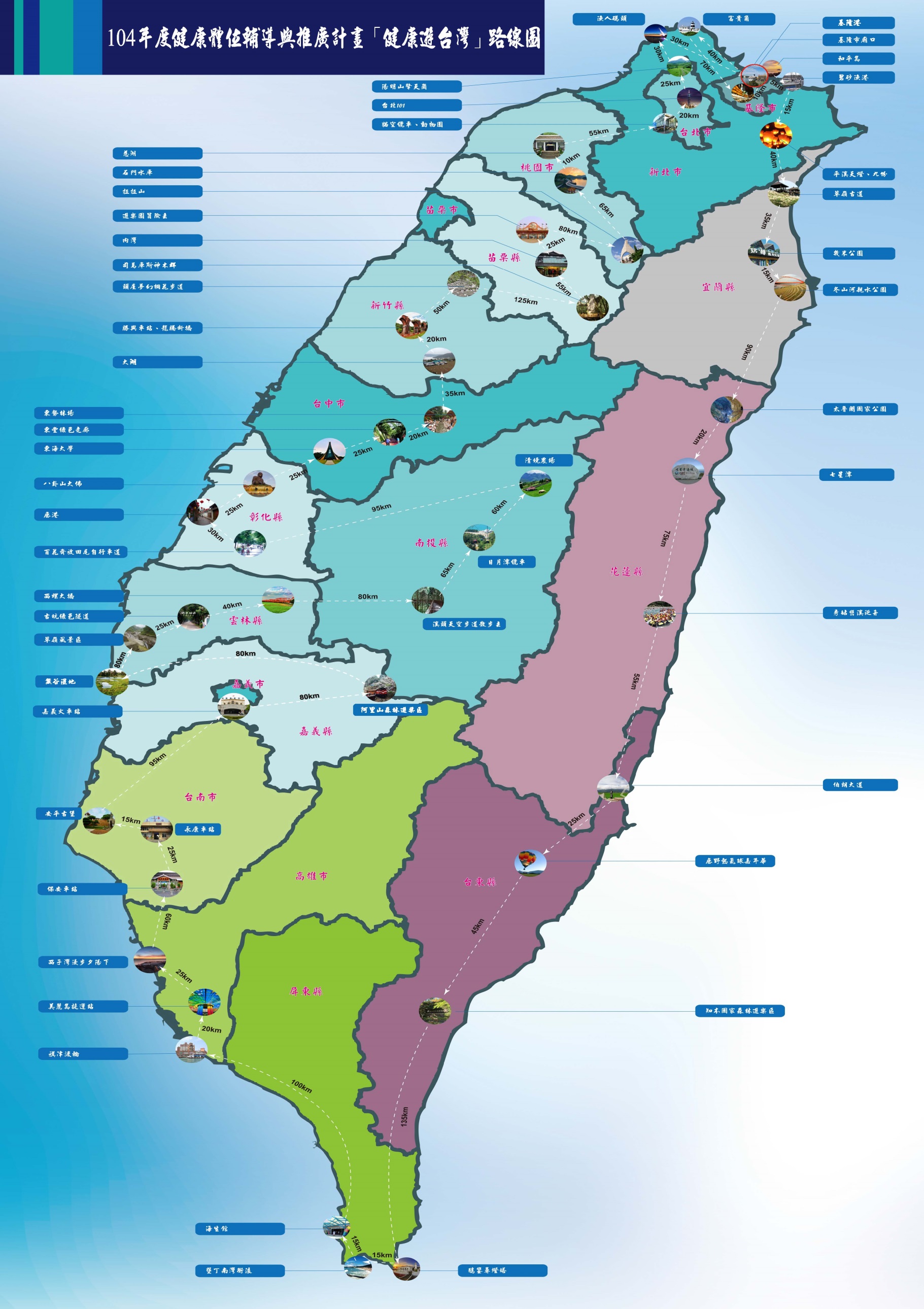 附件3　遊臺灣旅程附件3　遊臺灣旅程（續）附件3　遊臺灣旅程（續）附件3　遊臺灣旅程（續）附件4　「健康遊臺灣」個人活動心得表附件5　「健康遊臺灣」班級活動策略表獎項錄取名額錄取名額錄取名額獎勵獎項國民小學國民中學高級中學獎勵特優211新臺幣400元等值禮品乙份及獎狀乙紙優等822新臺幣200元等值禮品乙份及獎狀乙紙優良1642獎狀乙紙獎項錄取名額錄取名額錄取名額獎勵獎項國民小學國民中學高級中學獎勵特優211獎狀乙紙優等822獎狀乙紙優良1642獎狀乙紙獎項錄取名額錄取名額錄取名額獎勵獎項國民小學國民中學高級中學獎勵特優211獎狀乙紙優等822獎狀乙紙優良1642獎狀乙紙姓名姓名生日    年　　月　　日    年　　月　　日性別性別□男  □女□男  □女□男  □女□男  □女家長就讀學校就讀學校縣市   高中職/國中/小學   年   班   號縣市   高中職/國中/小學   年   班   號縣市   高中職/國中/小學   年   班   號縣市   高中職/國中/小學   年   班   號縣市   高中職/國中/小學   年   班   號縣市   高中職/國中/小學   年   班   號縣市   高中職/國中/小學   年   班   號聯絡電話聯絡電話E mail日期日期身高（公分）身高（公分）體重（公斤）體重（公斤）身體質量指數體位分類體位分類年　月　日（5或6月）年　月　日（5或6月）□胖□重□中□輕□胖□重□中□輕年　月　日（9或10月）年　月　日（9或10月）□胖□重□中□輕□胖□重□中□輕運動里程數紀錄運動里程數紀錄運動里程數紀錄運動里程數紀錄運動里程數紀錄運動里程數紀錄運動里程數紀錄運動里程數紀錄運動里程數紀錄序號日期日期活動方式活動方式累計公里數累計公里數累計公里數家長簽名範例6/256/25累計跳繩600下累計跳繩600下444運動里程數紀錄運動里程數紀錄運動里程數紀錄運動里程數紀錄運動里程數紀錄序號日期活動方式累計公里數家長簽名運動里程數紀錄運動里程數紀錄運動里程數紀錄運動里程數紀錄運動里程數紀錄序號日期活動方式累計公里數家長簽名運動里程數紀錄運動里程數紀錄運動里程數紀錄運動里程數紀錄運動里程數紀錄序號日期活動方式累計公里數家長簽名編號縣市景點公里數累積公里數備註1基隆基隆港0起點402基隆富貴角40703基隆廟口110104和平島12055新北碧砂漁港125156平溪天燈、九份140407宜蘭草嶺古道180358幾米公園215159冬山河親水公園2309010花蓮太魯閣國家公園3202011七星潭3407512秀姑巒溪泛舟4155513台東伯朗大道4702514鹿野熱氣球嘉年華4954515知本國家森林遊樂區540135編號縣市景點公里數累積公里數備註16屏東鵝鑾鼻燈塔6751517墾丁南灣衝浪6901518海生館70510019高雄旗津渡輪8052020美麗島捷運站8252521西子灣漫步夕陽下8506022台南保安車站9102523永康車站9351524安平古堡9509525嘉義嘉義火車站10453526鰲鼓溼地10803527阿里山森林遊樂區11158028雲林草嶺風景區11952529古坑綠色隧道12204030西螺大橋126080編號縣市景點公里數累積公里數備註31南投溪頭天空步道散步去13406532日月潭纜車14056033清境農場14659534彰化百花齊放田尾自行車道15603035鹿港15902536八卦山大佛16152537台中東海大學16402538東豐綠色走廊16652039東勢林場16853540苗栗大湖17202041勝興車站、龍騰斷橋17405042頭屋夢幻桐花步道179012543新竹司馬庫斯神木群19155544內灣19702545遊樂園冒險去199580編號縣市景點公里數累積公里數備註46桃園拉拉山20756547石門水庫21401048慈湖21505549台北貓空纜車、動物園22052050台北10122252551陽明山擎天崗22503052新北漁人碼頭2280301基隆基隆港2310終點總共2310總公里數為2310公里姓名生日    年　　月　　日性別□男  □女家長就讀學校縣市   高中職/國中/小學    年    班    號縣市   高中職/國中/小學    年    班    號縣市   高中職/國中/小學    年    班    號聯絡師長聯絡電話師長E mail300字以內個人心得300字以內個人心得300字以內個人心得300字以內個人心得參加學校縣市       高中職/國中/小學     年    班聯絡師長聯絡電話聯絡E mail學校地址300字以內班級活動策略300字以內班級活動策略